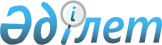 Об утверждении Перечня республиканских инвестиционных проектов для
финансирования разработки и проведения экспертиз технико-экономических обоснованийПостановление Правительства Республики Казахстан от 11 августа 2003 года N 796      В соответствии со статьей 20-1  Закона Республики Казахстан от 12 декабря 2002 года "О республиканском бюджете на 2003 год" Правительство Республики Казахстан постановляет: 

      1. Утвердить прилагаемый Перечень республиканских инвестиционных проектов для финансирования разработки и проведения экспертиз технико-экономических обоснований за счет средств республиканской бюджетной программы 035 "Разработка и экспертиза технико-экономических обоснований республиканских инвестиционных проектов". 

      2. Настоящее постановление вступает в силу со дня подписания.       Премьер-Министр 

      Республики Казахстан 

Утвержден          

постановлением Правительства 

Республики Казахстан    

от 11 августа 2003 года N 796        Перечень республиканских инвестиционных проектов для 

         финансирования разработки и проведения экспертиз 

        технико-экономических обоснований за счет средств 

        республиканской бюджетной программы 035 "Разработка 

          и экспертиза технико-экономических обоснований 

             республиканских инвестиционных проектов" <*>       Сноска. В перечень внесены изменения - постановлением Правительства РК от 21 октября 2003 г. N 1068  ; от 26 декабря 2003 г. N 1328  . ------------------------------------------------------------------- 

   !                                              !Объем финансиро- 

   !                                              !вания разработки 

   !                                              !и проведения 

N  !            Наименование проекта              !государственной 

п/п!                                              !экспертизы 

   !                                              !технико-экономи- 

   !                                              !ческих обоснова- 

   !                                              !ний (млн. тенге) 

------------------------------------------------------------------- 

 1 !                      2                       !       3 

------------------------------------------------------------------- 

         Министерство внутренних дел Республики Казахстан 

------------------------------------------------------------------- 

1   Строительство баз хранения                           1,59 

 

2   Ведомственная сеть связи внутренних войск 

    Министерства внутренних дел Республики               0,60 

    Казахстан 

 

3   Строительство учебного центра по горной 

    подготовке внутренних войск Министерства             0,80 

    внутренних дел Республики Казахстан 4   Создание и развитие учебно-материальной 

    базы в Петропавловском высшем военном                1,25 

    училище внутренних войск Министерства 

    внутренних дел Республики Казахстан 

------------------------------------------------------------------- 

         Министерство здравоохранения Республики Казахстан 

------------------------------------------------------------------- 

5   Строительство НИИ скорой медицинской 

    помощи на 240 коек со станцией скорой               73,00 

    помощи в городе Астане 6   Строительство перинатального центра на 

    350 коек с женской консультацией на 250             16,20 

    пос/смену в городе Астане 7   Строительство спального корпуса Республиканского 

    детского реабилитационного центра "Балбулак" на      1,70 

    125 коек в городе Алматы 8   Строительство малокомплектной школы при 

    Республиканском детско-подростковом                  1,40 

    туберкулезном санатории "Боровое" 9   Строительство лечебного корпуса на 150 

    коек при Научном центре педиатрии и                 23,00 

    детской хирургии в городе Алматы 9-1 Развитие мобильной и телемедицины в 

    сельском здравоохранении                            28,00 

9-2 Создание Единой информационной системы 

    здравоохранения Республики Казахстан                 12,00       

------------------------------------------------------------------- 

        Министерство культуры, информации и общественного 

                согласия Республики Казахстан 

------------------------------------------------------------------- 

10  Организация Иссыкского археологического 

    заповедника в Иссыкском районе                       0,75 

    Алматинской области 11  Организация Берельского археологического 

    заповедника в Катон-Карагайском районе               0,75 

    Восточно-Казахстанской области 12  Строительство этно-культурного комплекса 

    "Ставка Абылай хана" в п. Боровое                    6,98 

    Акмолинской области 

------------------------------------------------------------------- 

       Министерство образования и науки Республики Казахстан 

------------------------------------------------------------------- 

13  Строительство Школы будущего в городе Астане        12,00 

14  Реконструкция комплекса зданий 

    Национальной академии наук Республики                4,05 

    Казахстан 

15  Строительство и реконструкция объектов 

    Республиканского эстрадно-циркового                  3,74 

    колледжа имени Ж. Елебекова 

16  Строительство общежития Казахской 

    национальной Академии музыки на 250 мест             1,91 

    в городе Астане 

------------------------------------------------------------------- 

        Министерство транспорта и коммуникаций Республики 

                          Казахстан 

------------------------------------------------------------------- 

17  Реконструкция автодороги Самара-Шымкент              8,30 

    на участке границы Актюбинской области- 

    Кызылорда-Шымкент 

18  Реконструкция автодороги Георгиевка-Тараз-           7,00 

    Шымкент-граница Узбекистана 

19  Реконструкция автодороги Алматы-Усть-Каменогорск    12,00 

------------------------------------------------------------------- 

            Министерство юстиции Республики Казахстан 

------------------------------------------------------------------- 

20  Создание колонии особого режима для 

    осужденных, приговоренных к пожизненному             5,00 

    лишению свободы в городе Павлодаре 

20-1 Строительство здания Министерства юстиции 

     Республики Казахстан в новом деловом центре 

     города Астаны                                       13,36 

------------------------------------------------------------------- 

       Агентство таможенного контроля Республики Казахстан 

------------------------------------------------------------------- 

21  Развитие и строительство приграничных таможенных 

    постов, единых контрольно-пропускных пунктов,       17,00 

    объектов таможенной инфраструктуры 

22  Строительство единых контрольно-пропускных 

    пунктов на железнодорожных                          34,00 

    пунктах пропуска 

------------------------------------------------------------------- 

        Агентство Республики Казахстан по туризму и спорту 

------------------------------------------------------------------- 

23  Республиканская база лыжного спорта 

    в г. Щучинске                                        7,43 
					© 2012. РГП на ПХВ «Институт законодательства и правовой информации Республики Казахстан» Министерства юстиции Республики Казахстан
				